НАКАЗПО ГАННІВСЬКІЙ ЗАГАЛЬНООСВІТНІЙ ШКОЛІ І-ІІІ СТУПЕНІВПЕТРІВСЬКОЇ РАЙОННОЇ РАДИ КІРОВОГРАДСЬКОЇ ОБЛАСТІвід 14 травня 2019 року                                                                                        № 116с. ГаннівкаПро відповідальність працівниківпришкільних таборів «Дружба», «Фіксики», «Сонечко» за життя й здоров’я дітейНа підставі Положення про пришкільний дитячий оздоровчий табір та інструкцій з охорони праці, з метою збереження життя і здоров’я дітейНАКАЗУЮ:1. Затвердити до 30.05.2019 року правила внутрішнього розпорядку пришкільних таборів відпочинку «Дружба», «Фіксики», «Сонечко».2. Начальникам пришкільних таборів відпочинку «Дружба» ОСАДЧЕНКО Н.М., «Сонечко» БАРАНЬКО Т.В., «Фіксики» ЦАПЕНКО Т.В. провести вступний та первинний інструктаж до 03.06.2019 року з працівниками таборів з відповідними записами у спеціальному журналі.3. Покласти відповідальність за збереження життя дітей на вихователів загонів: Л.ЛЯХОВИЧ, Н.ВИСТОРОПСЬКУ, В.КРАМАРЕНКО, Д.ЩУРИК, О.ЩУРИК, О.ГАЛІБУ, Л.ГРИШАЄВУ, Т.СОЛОМКУ, О.ПИЛИПЕНКА, Г.БОРИСОВУ, В.ГИРИК, І.ЛЯХОВИЧ, А.ГОЛОЩУК, О.ІЩЕНКО, О.КРАЩЕНКО, Н.ДУДНИК, Н. ТКАЧЕНКО, Л. СКАЧЕНКО, Н.СИДОРЕНКО, І.АМБРОЗЯК, Л. ДУСМУРАДОВА.4.Вихователям загонів:1) провести до 03.06.2019 року інструктаж з техніки безпеки, бесід про дотримання правил поведінки у таборах з дітьми;2) слідкувати за обов’язковим дотриманням правил безпеки, дорожнього руху, поведінки в громадських місцях;3) вихователям дотримуватись правил техніки безпеки під час спортивних ігор.5. Відповідальність за стан здоров'я дітей, санітарний стан в таборі, ведення журналів бракеражу сирої та готової продукції, якісне зняття проб готової продукції покласти на завідувачів господарством: Ганнівської загальноосвітньої школи І-ІІІ ступенів ХУДИК О.О., Володимирівської загальноосвітньої школи І-ІІ ступенів, філії Ганнівської загальноосвітньої школи І-ІІІ ступенів ЦЕНДРУ Е.В., Іскрівської загальноосвітньої школи І-ІІІ ступенів, філії Ганнівської загальноосвітньої школи І-ІІІ ступенів МАНЬКО О.А.6. Контроль та організацією якісного харчування, забезпечення норм харчування дітей, затверджених постановою Кабінету Міністрів України від 22.11.2004 №1591 «Про затвердження норм харчування в навчальних та оздоровчих закладах», наказу МОЗ України та МОН України від 01.06.2005 № 242\329 «Про затвердження Порядку організації харчування дітей у навчальних та оздоровчих закладах» покласти на начальників таборів «Дружба» Ганнівської загальноосвітньої школи І-ІІІ ступенів ОСАДЧЕНКО Н.М., «Фіксики» Володимирівської загальноосвітньої школи І-ІІ ступенів, філії Ганнівської загальноосвітньої школи І-ІІІ ступенів ЦАПЕНКО Т.В., «Сонечко» Іскрівської загальноосвітньої школи І-ІІІ ступенів, філії Ганнівської загальноосвітньої школи І-ІІІ ступенів БАРАНЬКО Т.В.7. Контроль за виконанням даного наказу покласти на начальників таборів «Дружба» Ганнівської загальноосвітньої школи І-ІІІ ступенів ОСАДЧЕНКО Н.М., «Фіксики» Володимирівської загальноосвітньої школи І-ІІ ступенів, філії Ганнівської загальноосвітньої школи І-ІІІ ступенів ЦАПЕНКО Т.В., «Сонечко» Іскрівської загальноосвітньої школи І-ІІІ ступенів, філії Ганнівської загальноосвітньої школи І-ІІІ ступенів БАРАНЬКО Т.В.Директор школи                                                                                          О.КанівецьЗ наказом ознайомлені:                                                                              Н.ОсадченкоІ.ІщенкоТ.БаранькоЛ.ЛяховичН.ВисторопськаВ.КрамаренкоД.ЩурикО.ЩурикГ.БорисоваО.ГалібаТ.СоломкаО.ПилипенкоВ.ГирикІ.ЛяховичА.ГолощукО.ІщенкоО.КращенкоН.ДудникЛ. СкаченкоН.ТкаченкоЛ. ДусмурадоваН.СидоренкоІ.АмброзякО.ХудикО.МанькоЕ.Цендра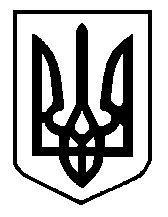 